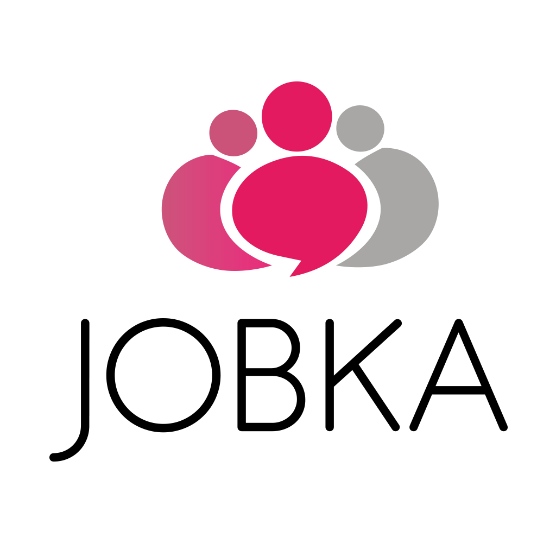 Přihláška OPEN DAY Brdy a OlomoucJméno a příjmení účastníka/ů:Název firmy: Mám zájem o: (prosím označit ano x ne) Open day Olomouc:Open day Brdy:Open day Brdy - ubytování Možnost objednat ubytování přes JOBku s 15% slevou: (prosím o vyplnění, zda máte či nemáte zájem, případně pro kolik os.) 